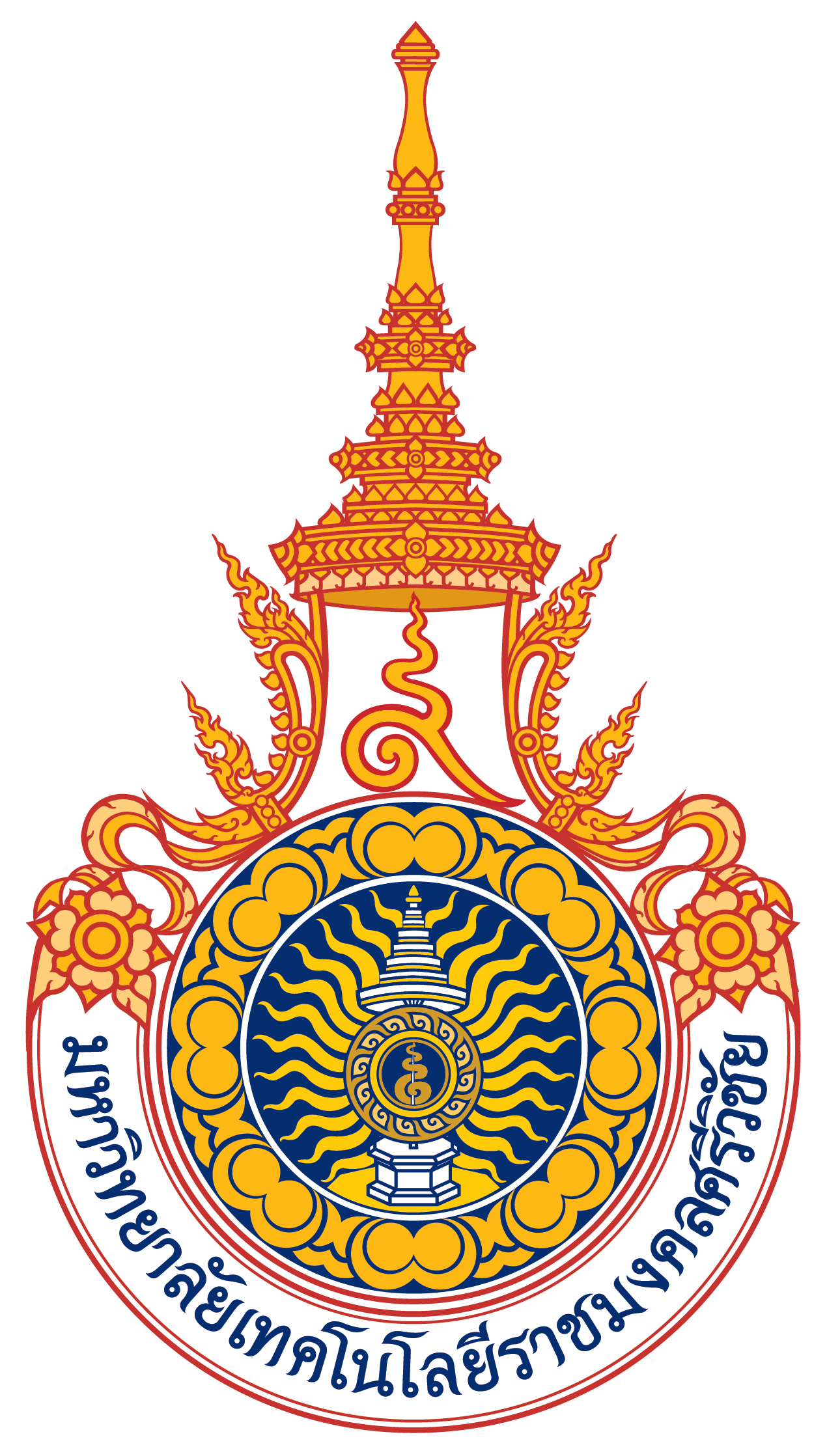 ในแนบหลักฐานการใช้ประโยชน์ผลงานวิจัย/เทคโนโลยี/นวัตกรรม/วัฒนธรรมสร้างสรรค์ของมหาวิทยาลัยเทคโนโลยีราชมงคลศรีวิชัย จากหน่วยงานภายนอกหลักฐานที่ต้องแนบ เพื่อยืนยันการนำผลงานวิจัย/เทคโนโลยี/นวัตกรรม/วัฒนธรรมสร้างสรรค์ 
ไปใช้ประโยชน์ มีดังนี้(   ) 1. หนังสือรับรองการใช้ประโยชน์ผลงานวิจัย/เทคโนโลยี/นวัตกรรม/วัฒนธรรมสร้างสรรค์ จากหน่วยงานภายนอกของมหาวิทยาลัยเทคโนโลยีราชมงคลศรีวิชัย(    ) 2. ภาพถ่ายกิจกรรม/โครงการ/ผลงานที่ได้พัฒนาจากผลงานวิจัย/เทคโนโลยี/นวัตกรรม/วัฒนธรรมสร้างสรรค์(    ) 3. เอกสารที่แสดงให้เห็นว่ามีการใช้ผลงานวิจัย/เทคโนโลยี/นวัตกรรม/วัฒนธรรมสร้างสรรค์ไปปรับปรุงหรือพัฒนา(    ) 4. ผลงานวิจัย ผลิตภัณฑ์ หรือรางวัลที่เกิดขึ้น อันมีผลจากการใช้ผลงานวิจัย/เทคโนโลยี/นวัตกรรม/วัฒนธรรมสร้างสรรค์ไปปรับปรุง หรือพัฒนา (ถ้ามี)(    ) 5. ผลงานหรือหลักฐานเพิ่มเติมอื่น ๆ (ถ้ามี)